Answer to Ques 2: Recall that in the Simple Neural Networks notes, we had been asked to find the backwards propagation steps for the pathway highlighted in the figure: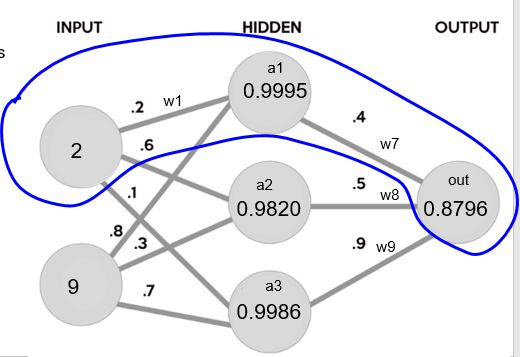 Isolating that pathway, gave us the following slide: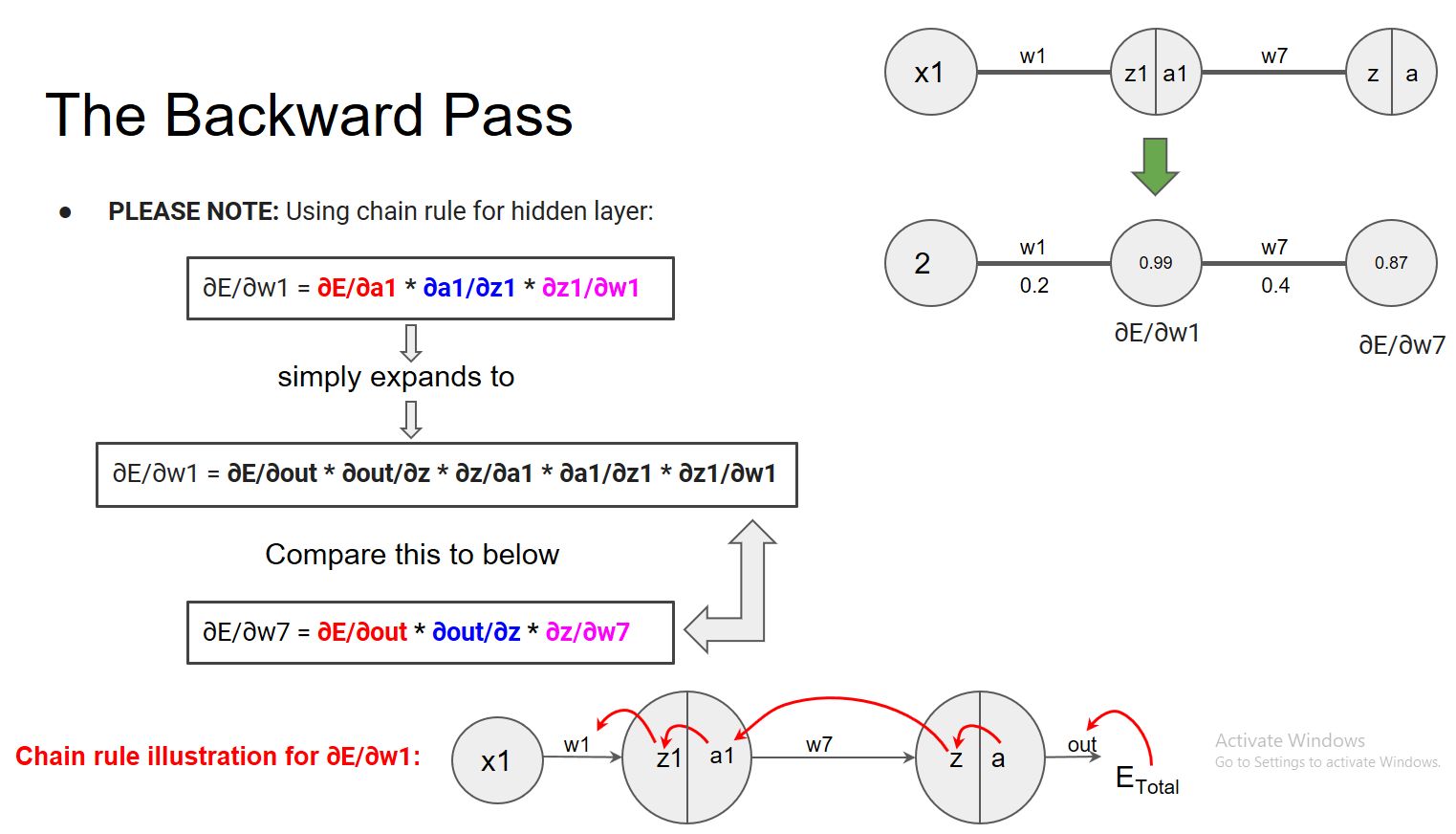 Then, focusing on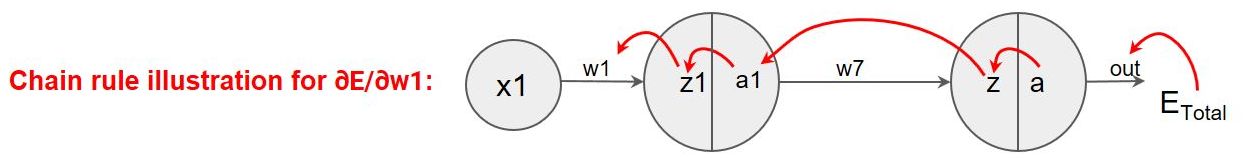 And paying attention to each of the red-arrows to obtain the dependencies, we saw there that (note that “a” and “out” are the same quantities):           ∂E/∂w1 = ∂E/∂out * ∂out/∂z * ∂z/∂a1 * ∂a1/∂z1 * ∂z1/∂w1And, similarly, we saw that:         ∂E/∂w7 = ∂E/∂out * ∂out/∂z * ∂z/∂w7For our new problem in the practice test, we are being asked to do the newly highlighted pathway: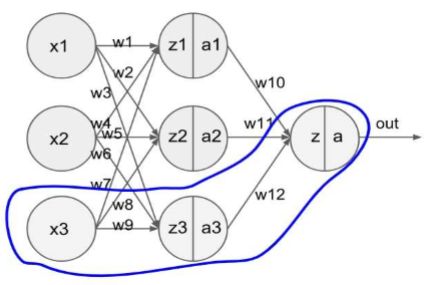 So, we will need to get:          ∂E/∂w9 and, similarly, we need:         ∂E/∂w12.Using the same approach as before, we get:       ∂E/∂w9     =      ∂E/∂out * ∂out/∂z * ∂z/∂a3 * ∂a3/∂z3 * ∂z3/∂w9and      ∂E/∂w12    =    ∂E/∂out * ∂out/∂z * ∂z/∂w12.These last two equations are all that you need to write for the answer to this question.